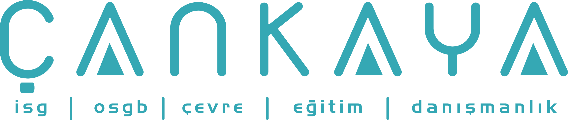 İŞBAŞI İSG KONUŞMALARI(TOOLBOX TALKS) No:  1                      			        Sayfa No: 1/1                                                                                                   İŞ GÜVENLİĞİNİN ANLAMI NEDİR?İş Güvenliği: İşinizi tümüyle anlamanızdır. Atacağınız her adımı bilmenizdir. Hatalarınızın kendinize ve şirketinize pahalıya mal olacağının farkına varmanızdır.İş Güvenliği: Doğru kararı vermenizdir. Şansa asla güvenmemenizdir. Beklenmeyen durumlarla başa çıkmak için hazırlıklı olmanızdır. Rutin faaliyetlerinizi gerçekleştirirken uyanık olmanızdır.İş Güvenliği: Kendi refahınız için size bağlı ailenizi ve sizi istihdam eden şirketinizi dikkate almanızdır.İş Güvenliği: İşinizi yaparken HER DAKİKA şirketiniz tarafından konulan iş güvenliği kurallarını hatırlamanız ve uygulamanızdır. UNUTMAYIN! TEK BİR RİSK DAHİ ASLA GERİ ALAMAYACAĞINIZ BİR KAZA ANLAMINA GELEBİLİR. 